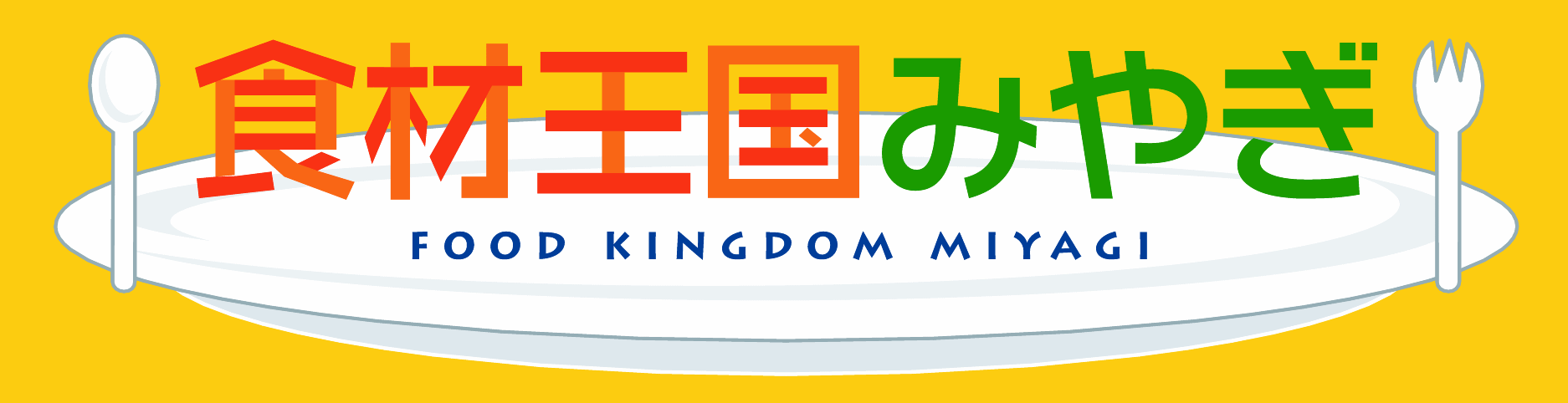 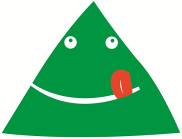 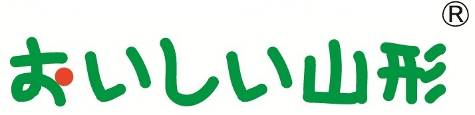 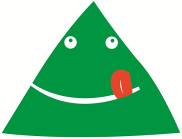 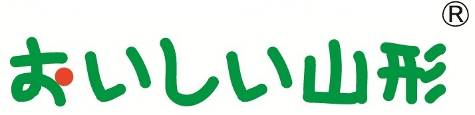 第16回「おいしい山形・食材王国みやぎビジネス商談会」を開催します平成19年度に初めて開催したこの商談会は、今回が共同開催16回目となります。両県から目新しい出展者や新商品が多数勢揃いしますので、是非、当日の取材・報道に御協力くださるようお願いしますとともに、会場への入場には、参加申込書による申込が必要となりますので、この旨を広く周知していただくようお願いいたします。１　催事概要(1) 名称　おいしい山形・食材王国みやぎビジネス商談会(2) 主催　宮城・山形合同商談会実行委員会　　　　　　（構成：宮城県、山形県、株式会社七十七銀行、株式会社山形銀行、やまがた食産業クラスター協議会）(3) 期日　令和５年１０月２４日（火）(4) 会場　仙台国際センター　展示棟　展示室３（仙台市青葉区青葉山無番地）　(5) スケジュール　　　　10:30～12:45　　展示商談　※展示商談のみ参加者受付は11：00から　　　　13:30～17:00　　個別面談商談(6) 表彰制度　　　出展納入企業の新商品等を表彰する「おいしい山形・食材王国みやぎ新商品アワード2023」を実施します。表彰を行う商品は、来場した仕入企業からの投票結果等により決定し、令和６年１月頃に公表予定です。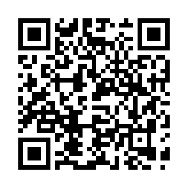 ２　参加企業（予定）　(1) 納入企業91社（宮城県52社、山形県39社）　(2) 仕入企業76社（うち首都圏、関西等の企業42社）※個別面談商談会参加企業数３　商談内容等　(1) 展示商談：納入企業91社が自社のブースに商品を展示し、試食・試飲等を通して仕入企業と自由に商談します。　(2) 個別面談商談：納入企業・仕入企業双方の希望をもとに事前にマッチングを行い、スケジュールに基づき個別に商談します。《商談件数：４６３件予定》お手数をおかけしますが、取材いただける場合は、下記にご記入の上、10月18日（水）までにご返送いただけますよう、よろしくお願いいたします。■御社名■御所属■御芳名　　　　　①　　　　　　　　　　　　　　　　　　　　　　　　　　　　　②　　　　　　　　　　　　　　　　　　　　　　　　　　■ＴＥＬ／ＦＡＸ　　　　　　　　　　　　　　　／■撮影の有無　□有　スチール（　　）台、ムービーカメラ（　　）台　 　　□無　　　　　　　　　　　　　　　　　　　　　　　　　　　　　　　　　　　　記者発表資料令和５年１０月１１１２日食産業振興課食ビジネス支援班担当：藤田、山本電話：022-211-2812s-business@pref.miyagi.lg.jpメール返信用紙　【s-business@pref.miyagi.lg.jp】おいしい山形・食材王国みやぎビジネス商談会取材申込書日時：令和５年10月24日（水）１０：３０～１２：４５　　　　　　　　　　　　　　　（受付開始は１１：００から）場所：仙台国際センター　展示棟　展示室３